ZSPôŁ SZKOLNO - PRZEDSZKOLW nrlwe Włocławkuul.Gałczyńskiego 9, 87-800 vvłocławek	NIP 312 63 23, Regon 36430300	Włocławek, 18.04.2023 r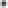 UCHWAŁA NR 10/2023Zespołu Szkolno — Przedszkolnego nr 1 we Włocławku z dnia 18 kwietnia 2023 r.w sprawie zmian w Statucie Szkoły Podstawowej nr 20 im. mjra H. Sucharskiego w ZespoleSzkolno-Przedszkolnym nr 1 we WłocławkuNa podstawie art. 80 ust. 2 pkt 1 w związku z art. 82 ust. 2, art. 98) ustawy z dnia 14 grudnia 2016r. Prawo oświatowe (Dz. U. z 2021r. poz. 1082, z 2022r. poz. 665, 1079, 1116, 1383, 1700, 1730 i 2089 oraz z 2023 r. poz 185) uchwala się co następuje:S 1. 1. W Wewnętrznych Zasadach Oceniania w rozdziale VII. Sposoby sprawdzania osiągnięć edukacyjnych uczniów w S 8 dotychczasowy punkt:13. Sprawdzone i ocenione pisemne prace kontrolne oraz inna dokumentacja dotycząca oceniania, udostępniane są uczniowi do wglądu podczas zajęć lekcyjnych.otrzymuje brzmienie:„13. Sprawdzone i ocenione pisemne prace kontrolne udostępniane są uczniom do wglądu podczas zajęć lekcyjnych”.2. W Wewnętrznych Zasadach Oceniania w rozdziale VII. Sposoby sprawdzania osiągnięć edukacyjnych uczniów w S 8 dotychczasowy punkt:14. Sprawdzone i ocenione prace pisemne „otwarte” z każdego przedmiotu, które nie są objęte ochroną prawno-autorską, są przekazywane uczniom do domu z koniecznością zwrotu na najbliższej lekcji danego przedmiotu. W przypadku niedotrzymania terminu zwrotu pracy, uczeń zostaje pozbawiony prawa przekazywania pracy do domu do końca roku szkolnego. Pozostałe sprawdzone i ocenione pisemne prace kontrolne oraz inna dokumentacja dotycząca oceniania ucznia, która jest objęta ochroną prawno-autorską, udostępniana jest do wglądu rodzicom bez możliwości kopiowania podczas drzwi otwartych, zebrań ogólnych lub indywidualnych spotkań z nauczycielem.otrzymuje brzmienie:„14. Uczeń ma prawo skopiować pracę w celu przedstawienia jej do wglądu rodzicom”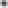 S 2. Wykonanie uchwały powierza się dyrektorowi.S 3. Uchwała wchodzi w życie z dniem 18 kwietnia 2023 roku.                           Przewodniczący Rady Pedagogicznej